проект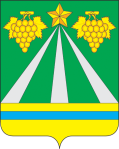 СОВЕТ МУНИЦИПАЛЬНОГО ОБРАЗОВАНИЯ КРЫМСКИЙ РАЙОН РЕШЕНИЕот  _______________			                               №  _____________город КрымскОб утверждении Порядка предоставления межбюджетных трансфертовиз бюджета муниципального образования Крымский район бюджетам поселений Крымского района на финансовое обеспечение осуществления переданной части полномочий по решению вопросов местного значения в соответствии с заключенными соглашениямиВ соответствии со статьями 9 и 142.4 Бюджетного кодекса Российской Федерации, частью 4 статьи 15 Федерального закона от 06 октября 2003 года № 131-ФЗ «Об общих принципах организации местного самоуправления в Российской Федерации», для регламентирования целей и правил предоставления и расходования иных межбюджетных трансфертов из бюджета муниципального образования Крымский район в бюджеты поселений Крымского района на финансовое обеспечение осуществления переданной части полномочий по решению вопросов местного значения в соответствии с заключенными соглашениями, Совет муниципального образования Крымский район, р е ш и л: 1. Утвердить Порядок предоставления межбюджетных трансфертов из бюджета муниципального образования Крымский район бюджетам поселений Крымского района на финансовое обеспечение осуществления переданной части полномочий по решению вопросов местного значения в соответствии с заключенными соглашениями (приложение).2. Обнародовать настоящее решение путем размещения на официальном сайте администрации муниципального образования Крымский район www.krymsk-region.ru, зарегистрированном в качестве средства массовой информации и разместить на официальном сайте администрации муниципального образования Крымский район в сети Интернет.3. Контроль за выполнением настоящего решения возложить на финансовое управление администрации муниципального образования Крымский район (Макарян).  4. РРР Ррешение вступает в силу со дня официального обнародования.Порядок предоставления межбюджетных трансфертов из бюджета муниципального образования Крымский район бюджетам поселений Крымского района на финансовое обеспечение осуществления переданной части полномочий по решению вопросов местного значения в соответствии с заключенными соглашениями
1. Общие положения1.1. Настоящий Порядок предоставления иных межбюджетных трансфертов из бюджета муниципального образования Крымский район бюджетам поселений Крымского района на финансовое обеспечение осуществления переданной части полномочий по решению вопросов местного значения (далее - Порядок) определяет цели и правила предоставления и расходования иных межбюджетных трансфертов из бюджета муниципального образования Крымский район (далее - бюджет района) в бюджеты поселений Крымского района (далее - бюджеты поселений).1.2. Понятия и термины, использованные в настоящем Порядке, применяются в значениях, определенных Бюджетным кодексом Российской Федерации, иными нормативными правовыми актами Российской Федерации и Краснодарского края, регулирующими бюджетные правоотношения.1.3. Иные межбюджетные трансферты предусматриваются в составе бюджета района в целях перечисления в бюджеты поселений, входящих в состав муниципального образования Крымский район, на финансовое обеспечение осуществления переданной части полномочий по решению вопросов местного значения муниципального района при их передаче на уровень поселений в соответствии с заключенными соглашениями.1.4. Объем и распределение иных межбюджетных трансфертов, предоставляемых из бюджета района в бюджеты поселений, утверждаются решением представительного органа муниципального образования Крымский район о бюджете района на очередной финансовый год.1.5. Объем иных межбюджетных трансфертов определяется в соответствии с методиками расчета иных межбюджетных трансфертов, предоставляемых из бюджета муниципального образования Крымский район в бюджеты  поселений Крымского района на финансовое обеспечение осуществления переданной части полномочий по решению вопросов местного значения. 1.6. Расчет объема иных межбюджетных трансфертов, предоставляемых из бюджета района в бюджеты поселений, осуществляется ежегодно в соответствии с Порядком работы по формированию проекта бюджета муниципального образования Крымский район на очередной финансовый год и плановый период, утвержденным постановлением администрации муниципального образования Крымский район.1.7. В случаях изменения объема иных межбюджетных трансфертов вносятся соответствующие изменения и дополнения в решение о бюджете района в соответствии с бюджетным законодательством Российской Федерации.2. Условия предоставления и назначение иных межбюджетных трансфертов2.1. Предоставление иных межбюджетных трансфертов из бюджета района бюджетам сельских поселений на финансовое обеспечение осуществления переданной части полномочий по решению вопросов местного значения осуществляется за счет собственных доходов и источников финансирования дефицита бюджета района, а также за счет средств других бюджетов бюджетной системы Российской Федерации, предоставленных на эти цели.2.2. Условиями предоставления иных межбюджетных трансфертов из бюджета района в бюджеты поселений являются:- принятие решения представительного органа муниципального района о передаче к осуществлению части полномочий по решению вопросов местного значения;- принятие решения представительного органа поселения о принятии к осуществлению части полномочий по решению вопросов местного значения;- заключение соглашения о передаче и принятии к осуществлению части полномочий по решению вопросов местного значения между исполнительно-распорядительными органами местного самоуправления муниципального района и поселений (далее - Соглашение).2.3. Иные межбюджетные трансферты бюджетам сельских поселений предоставляются на цели, определенные заключенными соглашениями.
3. Порядок и сроки перечисления иных межбюджетных трансфертов3.1. Предоставление иных межбюджетных трансфертов из бюджета района бюджетам сельских поселений на финансовое обеспечение осуществления переданной части полномочий по решению вопросов местного значения осуществляется в пределах бюджетных ассигнований и лимитов бюджетных обязательств, предусмотренных на очередной финансовый год.3.2. Перечисление иных межбюджетных трансфертов из бюджета района в бюджеты сельских поселений осуществляется на счета, открытые для кассового обслуживания исполнения бюджета в Управлении Федерального казначейства по Краснодарскому краю.3.3. Иные межбюджетные трансферты зачисляются в бюджеты поселений по коду бюджетной классификации доходов 202 04014 10 0000 151 «Межбюджетные трансферты, передаваемые бюджетам поселений из бюджета района на осуществление части полномочий по решению вопросов местного значения в соответствии с заключенными соглашениями».3.4. Для перечисления иных межбюджетных трансфертов администрациями сельских поселений направляются в администрацию муниципального образования Крымский район заявки с подтверждающими документами (акт обследования (акт о необходимости приобретения оборудования), смета, договор (контракт), документы, подтверждающие право собственности (выписка из реестра муниципальной собственности) и другие).
4. Порядок и сроки предоставления отчетности о расходовании иных межбюджетных трансфертов4.1. В целях осуществления контроля за целевым использованием иных межбюджетных трансфертов исполнительно-распорядительные органы местного самоуправления сельских поселений ежеквартально предоставляют в администрацию муниципального образования Крымский район отчет о целевом расходовании межбюджетных трансфертов согласно форме, установленной соглашением, в срок до 15 числа месяца, следующего за отчетным периодом (по состоянию на 1 число месяца, следующего за отчетным периодом).4.2. При отсутствии потребности в перечисленных иных межбюджетных трансфертах, не использованных в отчетном финансовом году по состоянию на 1 января очередного финансового года, иные межбюджетные трансферты подлежат возврату в бюджет района из бюджетов поселений в порядке, установленном пунктом 5 статьи 242 Бюджетного кодекса Российской Федерации.4.3. При наличии потребности в перечисленных иных межбюджетных трансфертах, имеющих целевое назначение, не использованных в отчетном финансовом году по состоянию на 1 января очередного финансового года, иные межбюджетные трансферты могут использоваться в очередном финансовом году на те же цели в соответствии с решением о бюджете района на основании уведомлений по расчетам между бюджетами по иным межбюджетным трансфертам.4.4. Исполнительно-распорядительные органы местного самоуправления сельских поселений несут ответственность за нецелевое использование иных межбюджетных трансфертов и достоверность отчетности, представляемой в соответствии с пунктом 4.1 раздела 4 настоящего Порядка.4.5. Иные межбюджетные трансферты, использованные не по целевому назначению, подлежат возврату в бюджет района из бюджетов поселений в соответствии с бюджетным законодательством Российской Федерации.Заместитель главы муниципального образованияКрымский район, начальник финансового управления                            Г.И.МакарянПОЯСНИТЕЛЬНАЯ ЗАПИСКАк проекту решения Совета муниципального образования Крымский район«Об утверждении Порядка предоставления межбюджетных трансфертовиз бюджета муниципального образования Крымский район бюджетам поселений Крымского района на финансовое обеспечение осуществления переданной части полномочий по решению вопросов местного значения в соответствии с заключенными соглашениями»В соответствии со статьей 9 и статьей 142.4 Бюджетного кодекса Российской Федерации,  предлагается утвердить  порядок  предоставления и расходования иных межбюджетных трансфертов из бюджета муниципального образования Крымский район в бюджеты поселений Крымского района на финансовое обеспечение осуществления переданной части полномочий по решению вопросов местного значения в соответствии с заключенными соглашениями. Проект правового акта является нормативно правовым, поскольку  устанавливает общеобязательных рассчитанных на многократное применение правил (норм).Заместитель главы муниципального образования Крымский район, начальник финансового управления                            Г.И.Макарян  Председатель Совета муниципальногообразования Крымский районА.В.ЮшкоГлава муниципального образованияКрымский районС.О.ЛесьПроект внесен:Глава муниципального образования Крымский районС.О.ЛесьПроект составлен:Финансовым управлением администрации муниципального образования Крымский районЗаместитель главы муниципального образования Крымский район, начальник финансового управленияНачальник отдела правового и информационногообеспечения финансового управленияГ.И.МакарянО.Э.КочекьянПроект согласован:Начальник правого управления администрацииМ.А.ТрубицынПРИЛОЖЕНИЕк решению Совета муниципального образования Крымский районот _____________________ № _____